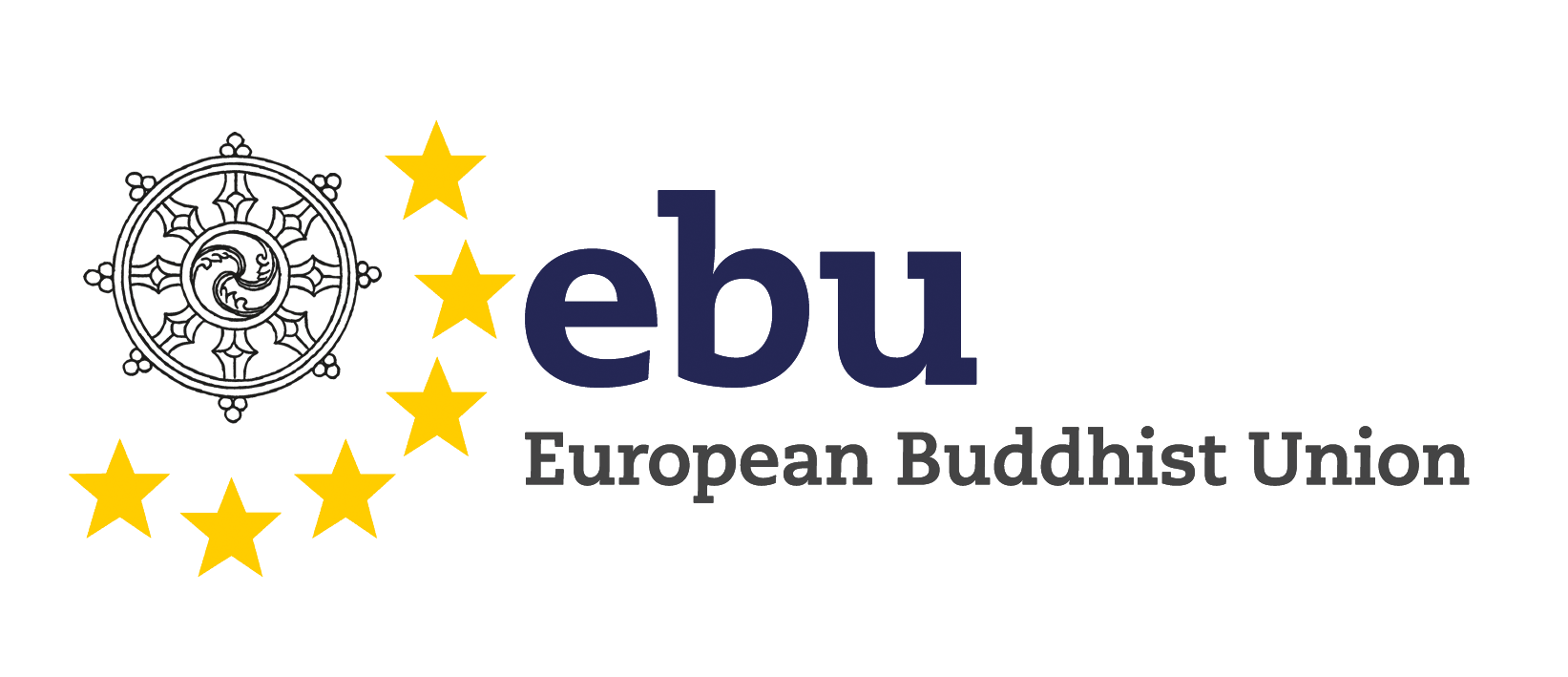 EBU AGM 2024 Draft Agenda Time:Saturday, 13 April from 10.30 am to approximately 13.30 pm: CET. Zoom link:https://us06web.zoom.us/j/86326218660?pwd=JN5ybRGT6reyCAZln9l9iAMVV3Nm1x.1 10.30 		Welcome and presentationsReport by the President FinancesFuture format of AGMsProposal for a new Code of EthicsChange of membership applicationPresentations New Membership applicants: Pul-Tho - Zen Buddhist Sangha – UkraineCenter for Contemplative Research (CCR) - Italy11:30 – 12:00	Break12:00 – 13.20	Legal AGM:Welcoming of delegates Apologies of absence Approval of AgendaLast minute items to be added to the agendaQuorum Clarification on which delegates are allowed to cast a vote Election of a committee for the minutesAnnual of EBU Action Plan approvalBudget 2023 accountsAuditors report on the 2023 accountsVoting for new AGM cycleNew members application voteMembership termination proposalsDate and place of the next AGMPresentation of the minutes from the AGM minutes committee; agreement by consensusClosing of the AGM